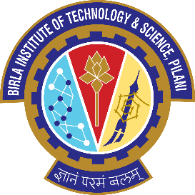 Birla Institute of Technology & Science, PilaniPilani CampusBITS LIBRARYLOST / MUTILATE BOOK REPLACEMENT REQUEST Total rupees in Words:____________________________________________________________________________________* Associated cost for each title is Rs.20/-In order to make good the loss of library material, I hereby wish to do the following (Please Tick)1. Herewith replacing the book with latest edition.2. Will pay double cost of the book as per library recordsNote: Please pay the total amount in Accounts Department and submit the receipt at Library Help Desk for further necessary action.Signature of the Applicant:	……………………………………………………. Date:…………………………………….Signature of the Librarian:	………………………………………………………. Date:…………………………………….BITS ID/PSRN No:Name (in Block Letters)DepartmentAcc. No. of the Book (1)Title of the BookAuthorAcc. No. of the Book (2)Title of the BookAuthorAcc. No. of the Book (3)Title of the BookAuthorMRP of the Book/s(Rs)Replacement Cost(Rs)* Associated Cost (RFID Tags+ Processing charges) (Rs)Total (Replacement + Associated) Cost (Rs)Book (1)Book (2)Book (3)TOTALTOTALTOTALTOTAL